Аппликация «Ромашка к Дню семьи, любви и верности».Оборудование: Клей, листок белой бумаги, степлер, смайлик, ножницы.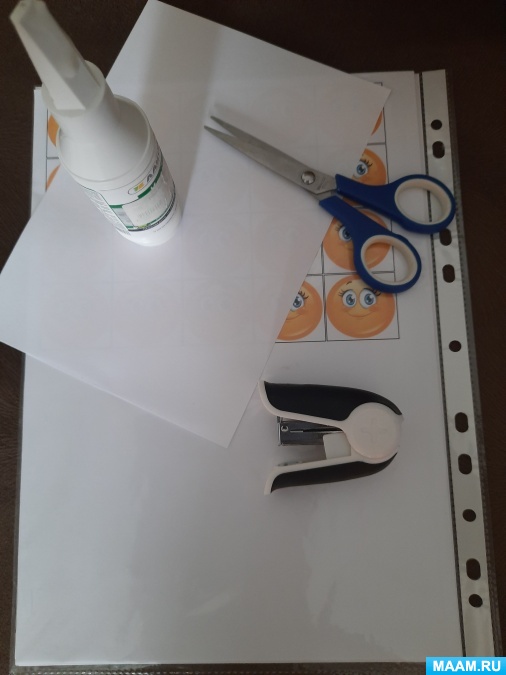 Ромашка — это самый известный и любимый цветок в России. Также с древних времен он был символом любви. В наши дни ромашка стала олицетворять праздник Дня Семьи, Любви и Верности. 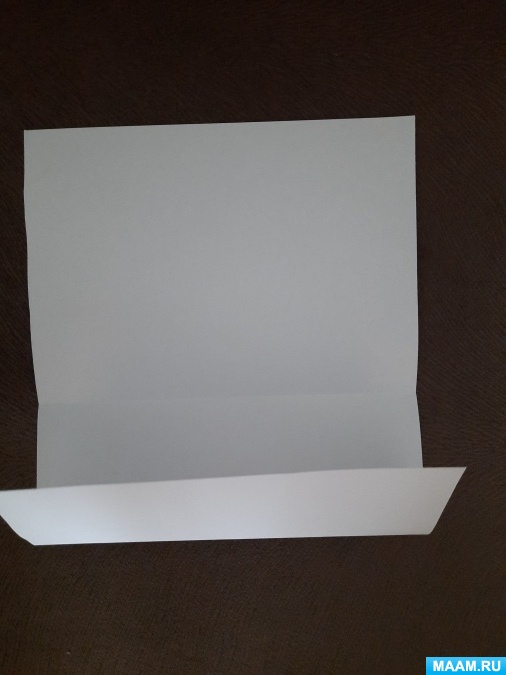 Белый лист, делаем гармошку, будут лепестки.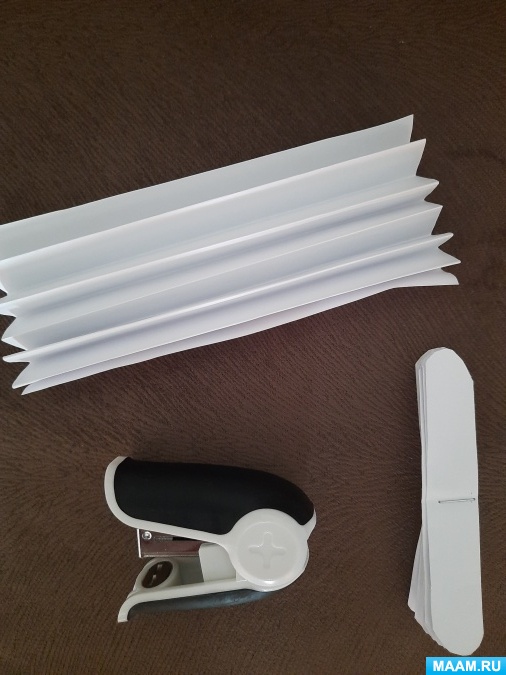 Степлером закрепляем по середине и ножницами закругляем края.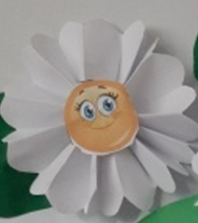 Приклеиваем смайлик. 